v zmysle  Nariadenia Európskeho parlamentu a Rady (EÚ) 2016/679 (ďalej aj ako GDPR),  najmä cl 6(1a) a 7 a  zákona č. 18/2018 Z.z. o ochrane osobných údajov v znení neskorších právnych predpisov, ja, dolu podpísaný(á) ako zákonný zástupca žiaka  prehlasujem, že dobrovoľne poskytujem a výslovne súhlasím (tam kde je to aplikovateľné) so spracúvaním mojich i žiakových nižšie uvedených osobných údajov prevádzkovateľom – spoločnosťou Kuenz - SK s.r.o. so sídlom Perínska cesta 283, 044 58 Kechnec, IČO: 36211974  zapísaná v OR Okresného súdu Košice I., č. zápisu: Odd. Sro, vložka č. 13040/V, a to na účely administrácie systému duálneho vzdelávania. Tento súhlas je platný po dobu trvania účelu spracúvania a po dobu lehoty uloženia stanovenej v súlade s príslušnými právnymi predpismi.Súhlas môže byť kedykoľvek odvolaný dňom doručenia písomného odvolania súhlasu na adresu sídla Kuenz – SK s.r.o. alebo na e-mailovú adresu ludmila.revesova@kuenz.com s presným uvedením súhlasu, ktorý je odvolávaný. Ako dotknutá osoba máte právo požadovať od prevádzkovateľa  prístup k vašim osobným údajom, právo na opravu osobných údajov, vymazanie osobných údajov alebo požadovať obmedzenie spracúvania osobných údajov, právo namietať spracúvanie osobných údajov, právo na prenosnosť osobných údajov, právo podať návrh na začatie konania na Úrad na ochranu osobných údajov. PRIHLÁŠKA DO SYSTÉMU DUÁLNEHO VZDELÁVANIA v spoločnosti Kuenz - SK s.r.o.Záujem o zaradenie do systému duálneho vzdelávaniaZáujem o zaradenie do systému duálneho vzdelávaniaNázov SOŠ:Stredná odborná škola železničná, Palackého 14; 040 01 KošiceŠtudijný odbor:2697 K mechanik elektrotechnikŽIAKŽIAKMeno a priezvisko:Adresa:Dátum narodenia:Telefonický kontakt:Email:Názov a adresa ZŠ:Polročný  priemer v 9. triede ZŠ:Popíšte svoje školské a mimoškolské záujmyVysvetlite svoj záujem o prax a prácu v Kuenz – SK s.r.o.Podpis žiaka:………...……………....                    	………...……………....                               Podpis                                                          Dátum ZÁKONNÝ ZÁSTUPCAZÁKONNÝ ZÁSTUPCAMeno a priezvisko:Adresa:Dátum narodenia:Telefonický kontakt:Email:Podpis zákonného zástupcu:………...……………....                    	………...……………....                               Podpis                                                          Dátum 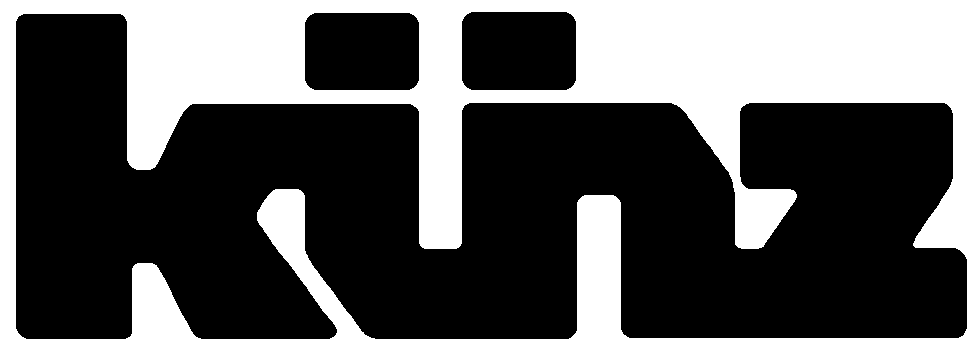 